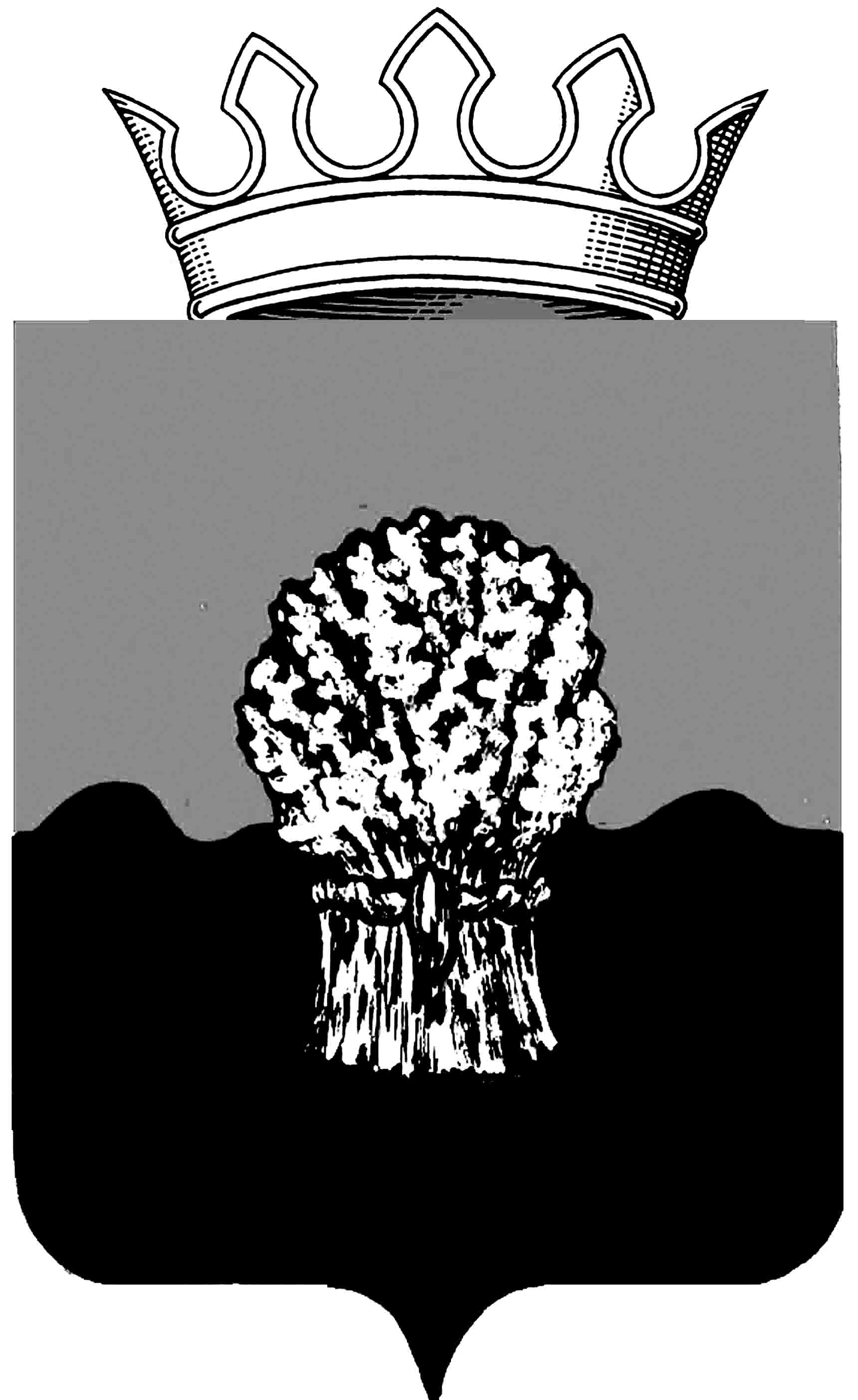 АДМИНИСТРАЦИЯ Сызранского района Самарской областиРаспоряжение«19» марта  2021г.	                                              № 130-р О внесении изменений в распоряжение администрации Сызранского района от 11.12.2020  № 858-р «Об утверждении плана мероприятий по организации муниципального земельного контроля на территории муниципального района Сызранский Самарской области на 2021 год»В целях реализации полномочий по осуществлению муниципального земельного контроля и, руководствуясь пунктом 2 статьи 6 Закона Самарской области от 23.12.2014  № 137-ГД «О порядке осуществления муниципального земельного контроля на территории Самарской области», Уставом муниципального района Сызранский Самарской области, принятым решением Собрания представителей Сызранского района от 03.07.2014   № 28,  Внести в план мероприятий по организации муниципального земельного контроля на территории муниципального района Сызранский Самарской области на 2021 год, утвержденный распоряжением администрации Сызранского района от 11.12.2020 № 858-р, следующие изменения:Глава муниципального района Сызранский                         В.А. Кузнецова                         АпрельЛПХАндреева Марина Ивановнас. Переволоки, ул. Советская, д.52.  КН 63:05:0301002:92п.3 ст. 6 Закона Самарской области №137-ГД от 23.12.2014г. «О порядке осуществления муниципального земельного контроля»АпрельЛПХСемин Олег Борисовичс. Переволоки, ул. Советская, д.50. КН 63:33:0911001:138п.3 ст. 6 Закона Самарской области №137-ГД от 23.12.2014г. «О порядке осуществления муниципального земельного контроля»АпрельЛПХМишин Николай СергеевичС. Переволоки, ул. Советская, д.22. КН 63:05:0301003:8п.3 ст. 6 Закона Самарской области №137-ГД от 23.12.2014г. «О порядке осуществления муниципального земельного контроля»АпрельДля объектов жилой застройкиМишин Юрий СергеевичС. Переволоки, ул.Советская,д.2063:05:0301003:511п.3 ст. 6 Закона Самарской области №137-ГД от 23.12.2014г. «О порядке осуществления муниципального земельного контроля»АпрельДля индивидуальной жилой застройки-с.Переволоки, ул.СТ.Разина,д44. КН 63:05:0301003:514п.3 ст. 6 Закона Самарской области №137-ГД от 23.12.2014г. «О порядке осуществления муниципального земельного контроля»АпрельРазмещение туристических баз и лагерей-С.Переволоки, пер. Волжский,д.22КН 63:05:0301003:739п.3 ст. 6 Закона Самарской области №137-ГД от 23.12.2014г. «О порядке осуществления муниципального земельного контроля»АпрельЛПХСидорина  Светлана АлександровнаС.Переволоки, ул. Советская 38п.3 ст. 6 Закона Самарской области №137-ГД от 23.12.2014г. «О порядке осуществления муниципального земельного контроля»АпрельЛПХСуханова Варвара Алексеевнас. Рамено, ул. Полевая д. 6КН 63:33:0211013:140п.3 ст. 6 Закона Самарской области №137-ГД от 23.12.2014г. «О порядке осуществления муниципального земельного контроля»АпрельЛПХПорываева Юлия Александровнас. Рамено, ул. Полевая д. 8а63:33:0211013:47п.3 ст. 6 Закона Самарской области №137-ГД от 23.12.2014г. «О порядке осуществления муниципального земельного контроля»АпрельЛПХКочергина Надежда Николаевнас. Рамено, ул. Дачная д.7п.3 ст. 6 Закона Самарской области №137-ГД от 23.12.2014г. «О порядке осуществления муниципального земельного контроля»АпрельЛПХЗотова Татьяна Юрьевнас. Рамено, ул. Специалистов д. 22КН 63:33:0211008:151п.3 ст. 6 Закона Самарской области №137-ГД от 23.12.2014г. «О порядке осуществления муниципального земельного контроля»АпрельЛПХКривошеева Антонина Анатольевнас. Рамено, ул. Южная д.3АКН 63:33:0211004:76п.3 ст. 6 Закона Самарской области №137-ГД от 23.12.2014г. «О порядке осуществления муниципального земельного контроля»АпрельЛПХЛукьянова Марина Александровнас. Рамено, ул. Молодогвардейская д. 3КН 63:33:0211013:26п.3 ст. 6 Закона Самарской области №137-ГД от 23.12.2014г. «О порядке осуществления муниципального земельного контроля»АпрельЛПХЖукова Наталья ИвановнаС.Старая Рачейка, ул. Гагарина, д 56КН 63:33:1112015:371п.3 ст. 6 Закона Самарской области №137-ГД от 23.12.2014г. «О порядке осуществления муниципального земельного контроля»АпрельЛПХТрухина Ирина НиколаевнаС.Старая Рачейка, ул. Гагарина, д. 74КН 63:33:1112008:254п.3 ст. 6 Закона Самарской области №137-ГД от 23.12.2014г. «О порядке осуществления муниципального земельного контроля»АпрельЛПХГаранин Максим ВладимировичС.Старая Рачейка, ул. Ленинская, д.30КН 63:33:1112020:60п.3 ст. 6 Закона Самарской области №137-ГД от 23.12.2014г. «О порядке осуществления муниципального земельного контроля»АпрельЛПХПавленко Светлана АлександровнаС.Старая Рачейка, ул. Гагарина, д.69КН 63:33:1112008:256п.3 ст. 6 Закона Самарской области №137-ГД от 23.12.2014г. «О порядке осуществления муниципального земельного контроля»АпрельЛПХЕрмоленко Михаил ГеоргиевичС.Старая Рачейка, ул. Гагарина, д.53КН 63:33:1112015:11п.3 ст. 6 Закона Самарской области №137-ГД от 23.12.2014г. «О порядке осуществления муниципального земельного контроля»АпрельЛПХБауэр Татьяна ГригорьевнаС.Старая Рачейка, ул.Московская, д.46КН 63:33:1112006:326п.3 ст. 6 Закона Самарской области №137-ГД от 23.12.2014г. «О порядке осуществления муниципального земельного контроля»АпрельЛПХЯров Александр ВикторовичС.Старая Рачейка, ул.Молодежная, д.16/2КН 63:33:1112009:37п.3 ст. 6 Закона Самарской области №137-ГД от 23.12.2014г. «О порядке осуществления муниципального земельного контроля»АпрельЛПХКапранова Наталья ВасильевнаС.Старая Рачейка, ул. Октябрьская, д57КН 63:33:1112012:61п.3 ст. 6 Закона Самарской области №137-ГД от 23.12.2014г. «О порядке осуществления муниципального земельного контроля»АпрельЛПХДудина  Любовь НиколаевнаС.Старая Рачейка, ул.Гагарина, д.48КН 63:33:1112016:102п.3 ст. 6 Закона Самарской области №137-ГД от 23.12.2014г. «О порядке осуществления муниципального земельного контроля»АпрельЛПХПряничникова Наталья АлександровнаС. Старая Рачейка, ул. Советская, д 61КН 63:33:1112014:255п.3 ст. 6 Закона Самарской области №137-ГД от 23.12.2014г. «О порядке осуществления муниципального земельного контроля»АпрельЛПХГоловатенко Вера АлександровнаС.Старая Рачейка, ул.Московская,д.7КН 63:33:1112006:306п.3 ст. 6 Закона Самарской области №137-ГД от 23.12.2014г. «О порядке осуществления муниципального земельного контроля»АпрельЛПХИевлева Людмила ВикторовнаС.Старая Рачейка, ул. Московская, д.6 КН 63:33:1112021:312п.3 ст. 6 Закона Самарской области №137-ГД от 23.12.2014г. «О порядке осуществления муниципального земельного контроля»